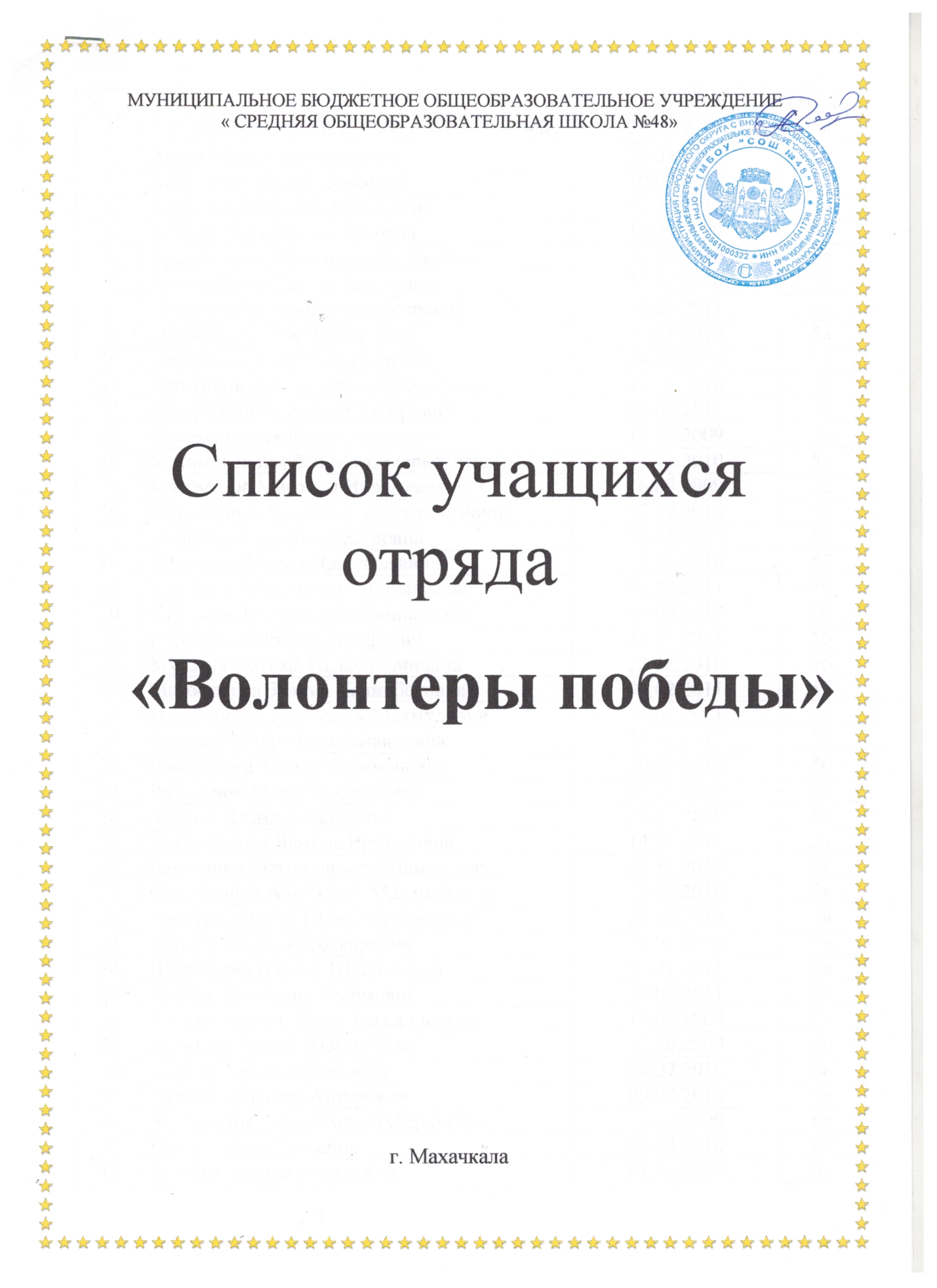 №Ф.И.О.Дата рожденияклассАбулмуслимов Рамазан Магомед-Хабибович22.08.20105аАкаев Муса Садиртинович 22.04.20105аАкбулатов Муса Идрисович10.02.20105аАлибеков Магомед Мурадович15.03.20105аАлиева Нармина Сорвановна19.09.20105аАрсланбеков Арсланбек Русланович13.08.20105аАрсланбеков Далгат Загидович27.12.20105а Ахмедов Мухаммад Мазахирович17.03.20115аГусейнов Гаджи Эльдарович29.03.20105аДаитбеков Умар Саадуллаевич24.03.20105аЗалитинов Ахмед Магомедкамилович22.11.20105аКамалутдинов Азамат Тагирович09.02.20115аМагомедалиев Радик Аликович12.12.20095аМагомедов Курбан Магомедрасулович12.11.20105аМагомедов Магомед Ибрагимович16.09.20095аМагомедова Хадиджа Абулмуслимовна27.12.20105аДайтумова Аминат Расуловна 30.03.20105бИсмаилов Мурад Наруллаевич18.08.20105бКамилов Абдурахман Абдуллаевич01.02.20115бКурбанов Магомедали Даниялович16.06.20105бКурбанов Ибрагим Арифович15.01.20115бМусаева Фатима Исламутдиновна 23.12.20105бМагомедова Залина Халинбековна02.02.20115бНаврузбеков Наврузбек Махмудович06.01.20115бОсманова Нура Шахисмаиловна21.01.20115бРамазанова Амина Каримановна20.06.20105бРамазанов Марат Кафланович09.12.20095бМутаев Джамал Валиевич29.05.20105вНуградинова Ясмина Руслановна14.01.20115вРамазанов МагомедрасулШамилевич25.11.20105вСулейманов Алигаджи  Магомедович 19.02.20105вТавлуев Алибек Гаджимагомедович25.12.20105вУбаев Солтан Абубакарович13.06.20105вШуабасова Нурият Шуабасовна11.01.20115вЯкубов Джабраил Расимович14.03.20115вАлимагомедов  Расул Багаддинович19.05.20096аАлимова Айшат Шамилевна12.10.20096аАлиева Амина Арсеновна26.07.20106аАтемов Ибрагим Артурович09.05.20106аБагаудинов  Мухаммад Ахбердиевич25.07.20096аБутаев  Умар Бутаевич23.04.20106аБутаева  Амина Романовна01.06.20096аВагабова  Бике  Резвановна27.03.20096аВалиянматов Мухаммад-Амин Эльдарович14.07.20096аГаджиева Марьям Джабраиловна28.06.20106аДавудова  Аминат  Шамилевна18.12.20096аИбрагимова  Фатима Магомедовна06.10.20096аКадырова  Камилат  Хизриевна08.08.20096аИминова Рукият Алиевна28.04.200610аАлимова Зухра Ибрагимовна22.09.200510аЗагирбеков Рабадан Загирбекович01.12.200510аГусенова Марина Магомедовна27.05.200510аИсмаилова Мисай Ахмедовна 05.09.200510аАлимурадов Саид Насруллаевич21.01.200610аГамзаев Шахимерден Гамзаевич05.08.200510бИсмаилова Лейла Арсановна17.10.200510бКунаев  Муслим Мурадович16.06.200510бНуралиева Марьям Низамиевна17.05.200610бАкаева Амина Арсеновна19.06.200510бКабчуев Магомедгаджи Рабадангаджиевич15.03.200610б